МУНИЦИПАЛЬНОЕ БЮДЖЕТНОЕ ДОШКОЛЬНОЕ ОБРАЗОВАТЕЛЬНОЕ
УЧРЕЖДЕНИЕ «ДЕТСКИЙ САД №22 П.НЕФТЯНИКОВ»Открытое занятие
«Снегири»В младшей группе «Незабудки»Воспитатель:Трифонова Е.А.Каргасок2019Конспект занятия по аппликации в младшей группе
«Снегири»Цель: Формирование у детей умение передавать в аппликации образ снегиря.Образовательные задачи:-научить детей составлять аппликацию в виде птицы;-закрепить умение аккуратного пользования клеем;Развивающие задачи:- развивать у детей творческие способности, чувство прекрасное, умение понимать и ценить красоту окружающего мира.Воспитательные задачи:-воспитывать любовь и заботливое отношение к птицам.Оборудование: шаблон из цветной бумаги: туловище, крылышко, грудка;клеенки, клей, салфетки. Изображение птицы: снегирь; изображение кормушки.Предварительная работа: рассказ педагога о зимующих птицах, наблюдение за птицами на прогулке, рассматривание наглядного материала «Зимующие птицы».Ход занятия:Воспитатель: Ребята послушайте стихотворение «Снегири»:Стынут лапы на морозеУ сосны и ели.Что за чудо на берёзеЯблоки попели.Подойду поближе к нейИ глазам не веритсяСтайка алых снегирейОблепила деревце, (показ иллюстрации с изображением снегиря)Дети рассматривают картинку с изображение снегиря. Ребята красногрудый снегирь является спутником бабушки-зимы и снега: недаром же он и назван снегирем. Вот, он какой красивый к нам прилетел.Давайте разберём, что есть у птички? (голова, лапки, туловище) поспрашивать индивидуально.Дети: Голова.Воспитатель:- Правильно. А это что такое у снегиря?Дети: Туловище.Воспитатель:- Молодцы! А это что такое у него?Дети: Крылышки.Воспитатель:- Молодцы, правильно. А зачем нужны крылышки?Дети: Чтобы летать.Воспитатель:- Правильно. А это что такое у снегиря?Дети: Хвостик.Воспитатель:- Правильно. А это что такое у снегиря?Дети: Глазки.Воспитатель:- Молодцы! А это что такое у снегиря?Дети: Клювик.Воспитатель: - Правильно. Зачем нужен клювик снегирю?Дети: Кушать, клевать зёрнышки. А теперь мы с Вами побудем снегирями и немножко отдохнём. Все встаем, выходим ко мне.Физминутка.Вот на ветках посмотри, (Руками хлопают по бокам) В красных майках снегири. (Показывают грудки) Распустили перышки, (Руки слегка в стороны) Греются на солнышке. (Шевелят пальчиками) Головой вертят, вертят, (Повороты головой вправо, влево) Улететь они хотят. (Бегут по кругу, взмахивая руками) Молодцы, присаживайтесь за столы. Красиво сели.Ребята, посмотрите снегирю скучно одному. Давайте поможем ему, найдём друзей, похожих на него. Посмотрите у меня для вас, приготовлены детали для наших будущих снегирей.Голова с туловищем и хвостом, какого цвета (черного цвета)Грудка (красного цвета)Крылышки.Круглые маленькие глазки. ( из пластилина белого цвета)Прежде чем вам начать работать, посмотрите, как это сделаю я. Сначала я кладу перед собой деталь голову с туловищем и хвостом, затем намазываю клеем грудку снегиря и приклеиваю её к нижней части туловища. Крылышко приклеиваю в верхней части туловища. Затем приклеиваю глазки. Вот какой и у меня получился снегирь.Воспитатель: теперь вы приступаете к работе. Ребята детали снегиря кладём на салфетку, когда наклеиваем. Клеем пользуемся аккуратно.Заключительная часть.Молодцы, ребята. Вы отлично справились! Какие красивые у нас снегири, но почему-то они не веселые, снегирь сказал: Наступают холодаБелым снегом все покрыто:И деревья, и домаЧем питаться им тогда?Помогите, дети!- Мы не оставим снегирей в беде.Вот такая кормушка появилась у нас в группе. Давайте пригласим наших снегирей на угощение.Молодцы ребята, какие красивые снегири у нас получились.  Какую птичку мы с вами сегодня делали?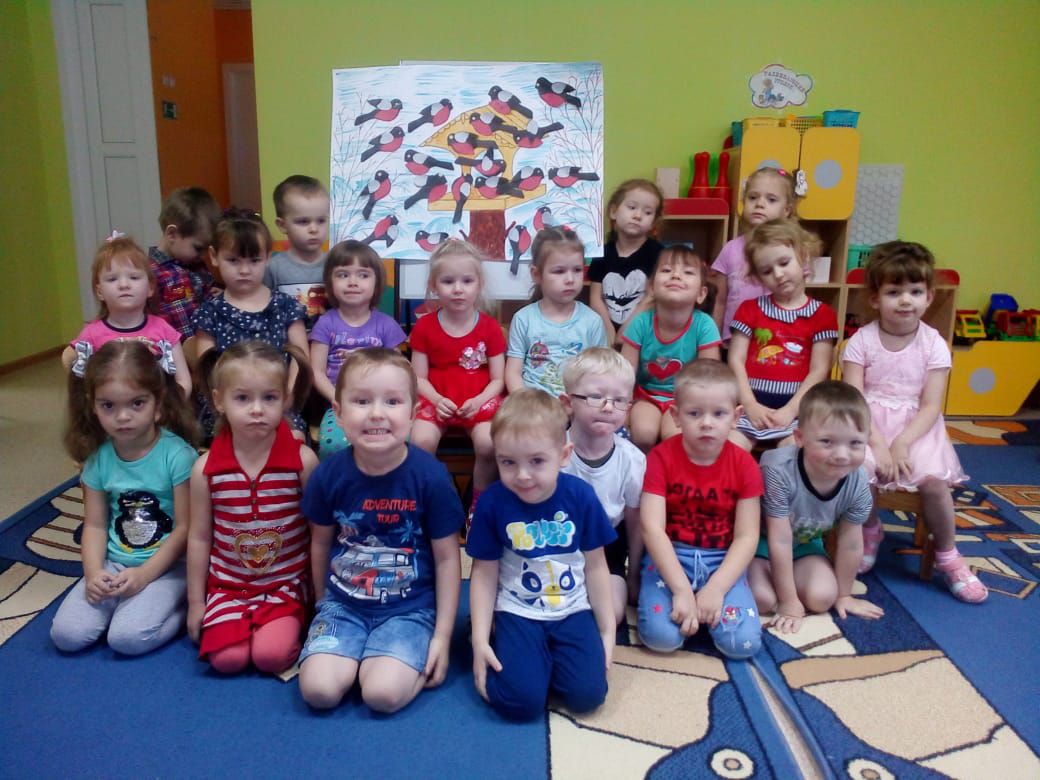 